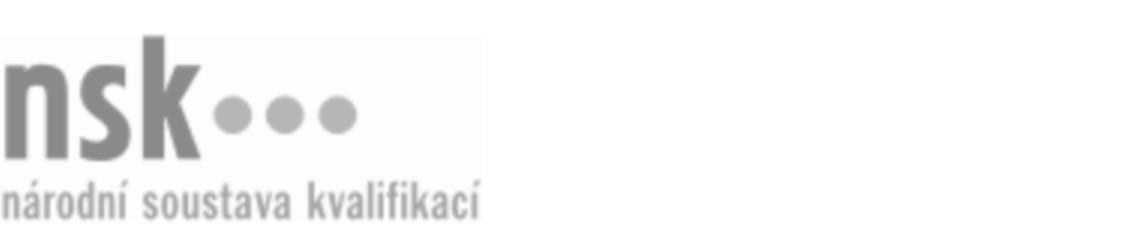 Další informaceDalší informaceDalší informaceDalší informaceDalší informaceDalší informaceBetonář/betonářka (kód: 36-052-H) Betonář/betonářka (kód: 36-052-H) Betonář/betonářka (kód: 36-052-H) Betonář/betonářka (kód: 36-052-H) Betonář/betonářka (kód: 36-052-H) Betonář/betonářka (kód: 36-052-H) Betonář/betonářka (kód: 36-052-H) Autorizující orgán:Autorizující orgán:Ministerstvo průmyslu a obchoduMinisterstvo průmyslu a obchoduMinisterstvo průmyslu a obchoduMinisterstvo průmyslu a obchoduMinisterstvo průmyslu a obchoduMinisterstvo průmyslu a obchoduMinisterstvo průmyslu a obchoduMinisterstvo průmyslu a obchoduMinisterstvo průmyslu a obchoduMinisterstvo průmyslu a obchoduSkupina oborů:Skupina oborů:Stavebnictví, geodézie a kartografie (kód: 36)Stavebnictví, geodézie a kartografie (kód: 36)Stavebnictví, geodézie a kartografie (kód: 36)Stavebnictví, geodézie a kartografie (kód: 36)Stavebnictví, geodézie a kartografie (kód: 36)Povolání:Povolání:BetonářBetonářBetonářBetonářBetonářBetonářBetonářBetonářBetonářBetonářKvalifikační úroveň NSK - EQF:Kvalifikační úroveň NSK - EQF:33333Platnost standarduPlatnost standarduPlatnost standarduPlatnost standarduPlatnost standarduPlatnost standarduPlatnost standarduStandard je platný od: 21.10.2022Standard je platný od: 21.10.2022Standard je platný od: 21.10.2022Standard je platný od: 21.10.2022Standard je platný od: 21.10.2022Standard je platný od: 21.10.2022Standard je platný od: 21.10.2022Betonář/betonářka,  29.03.2024 9:45:42Betonář/betonářka,  29.03.2024 9:45:42Betonář/betonářka,  29.03.2024 9:45:42Betonář/betonářka,  29.03.2024 9:45:42Betonář/betonářka,  29.03.2024 9:45:42Strana 1 z 2Další informaceDalší informaceDalší informaceDalší informaceDalší informaceDalší informaceDalší informaceDalší informaceDalší informaceDalší informaceDalší informaceDalší informaceDalší informaceÚplné profesní kvalifikaceÚplné profesní kvalifikaceÚplné profesní kvalifikaceÚplné profesní kvalifikaceÚplné profesní kvalifikaceÚplné profesní kvalifikaceÚplné profesní kvalifikaceÚplnou profesní kvalifikaci Železobetonář (kód: 36-99-H/06) lze prokázat předložením osvědčení o získání některé z uvedených skupin profesních kvalifikací:Úplnou profesní kvalifikaci Železobetonář (kód: 36-99-H/06) lze prokázat předložením osvědčení o získání některé z uvedených skupin profesních kvalifikací:Úplnou profesní kvalifikaci Železobetonář (kód: 36-99-H/06) lze prokázat předložením osvědčení o získání některé z uvedených skupin profesních kvalifikací:Úplnou profesní kvalifikaci Železobetonář (kód: 36-99-H/06) lze prokázat předložením osvědčení o získání některé z uvedených skupin profesních kvalifikací:Úplnou profesní kvalifikaci Železobetonář (kód: 36-99-H/06) lze prokázat předložením osvědčení o získání některé z uvedených skupin profesních kvalifikací:Úplnou profesní kvalifikaci Železobetonář (kód: 36-99-H/06) lze prokázat předložením osvědčení o získání některé z uvedených skupin profesních kvalifikací:Úplnou profesní kvalifikaci Železobetonář (kód: 36-99-H/06) lze prokázat předložením osvědčení o získání některé z uvedených skupin profesních kvalifikací: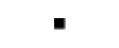 Betonář/betonářka (kód: 36-052-H)Betonář/betonářka (kód: 36-052-H)Betonář/betonářka (kód: 36-052-H)Betonář/betonářka (kód: 36-052-H)Betonář/betonářka (kód: 36-052-H)Betonář/betonářka (kód: 36-052-H)Betonář/betonářka (kód: 36-052-H)Betonář/betonářka (kód: 36-052-H)Betonář/betonářka (kód: 36-052-H)Betonář/betonářka (kód: 36-052-H)Betonář/betonářka (kód: 36-052-H)Betonář/betonářka (kód: 36-052-H)Železář/železářka (kód: 36-062-H)Železář/železářka (kód: 36-062-H)Železář/železářka (kód: 36-062-H)Železář/železářka (kód: 36-062-H)Železář/železářka (kód: 36-062-H)Železář/železářka (kód: 36-062-H)Betonář/betonářka,  29.03.2024 9:45:42Betonář/betonářka,  29.03.2024 9:45:42Betonář/betonářka,  29.03.2024 9:45:42Betonář/betonářka,  29.03.2024 9:45:42Betonář/betonářka,  29.03.2024 9:45:42Strana 2 z 2